-The Laurens County School System believes in a systematic and explicit approach to literacy that encompasses instruction & intervention, assessment & evaluation, family & community engagement, leadership, standards alignment, and professional development.Systemic to this systematic approach is the Structured Literacy for all Through a Multi-Tiered System of Support that includes: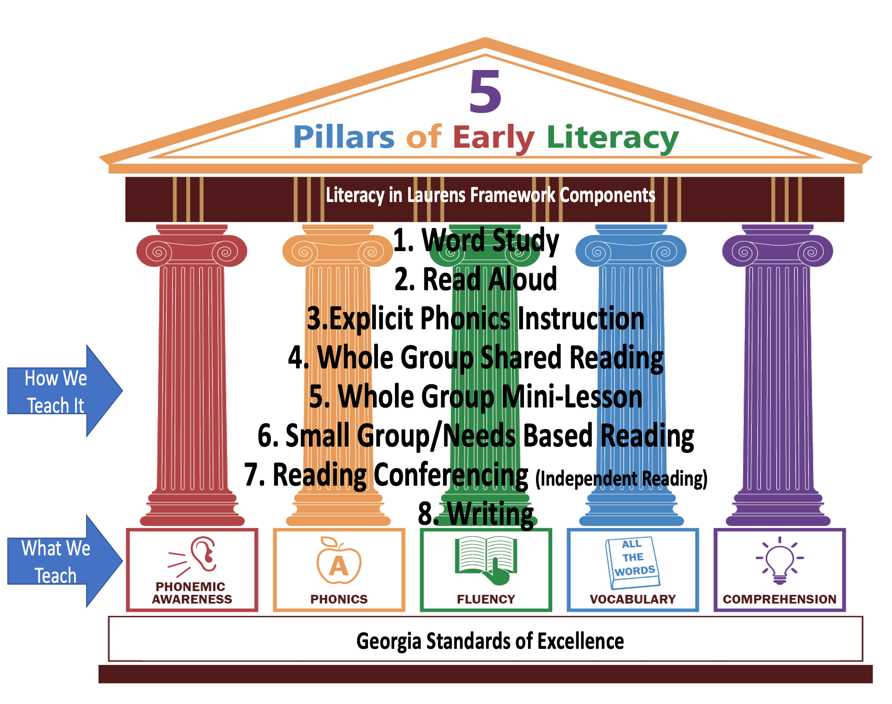 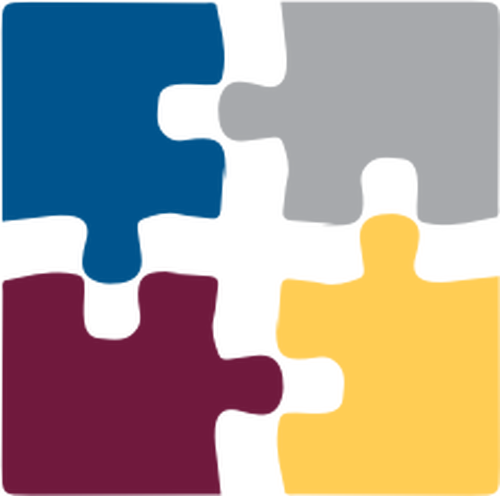 (See the Laurens County School System We Believe Literacy Changes the World document for further definition.)Laurens County is committed to teaching all students to proficiently decode and read fluently by using the science of reading to guide explicit, systematic instruction in phonemic awareness, phonics, word recognition and sentence fluency.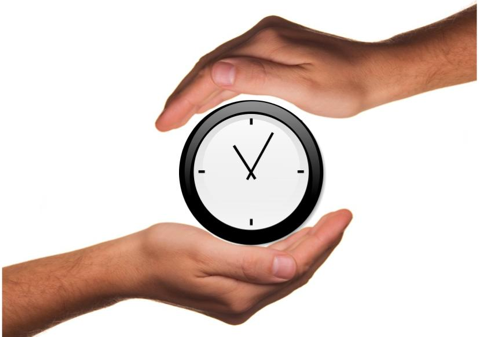 The learning environment during the literacy block is sacred and thus free from disruption or interruption.  Kindergarten, first, and second grade classrooms have a minimum of a 120-minute literacy block, while third, fourth, and fifth grade classrooms have a minimum of a 90-minute literacy block.Kindergarten Literacy BlockFirst Grade Literacy BlockSecond Grade Literacy Block3rd Grade Literacy Block4th Grade Literacy Block5th Grade Literacy BlockA Structured Literacy approach to literacy utilizes multiple modalities of literacy instruction to provide students with both explicit skills instruction and authentic reading and writing learning experiences across the curriculum. Students actively engage in learning opportunities that focus on building the five essential elements/pillars of reading: comprehension, fluency, vocabulary development, phonics and phonological awareness.Structured Literacy for Read AloudStructured Literacy for Shared ReadingStructured Literacy for Word StudyStructured Literacy for ReadingStructured Literacy for WritingEstimatedAllottedTime to total a minimum of 120 minutesLiteracyComponentEXAMPLES of Specific ActivitiesThe activities below are EXAMPLES of activities that could be a part of the required Literacy Components. 20minutesPhonics & FluencyLetters, Sounds, Making/blending words, High- frequency words, Fluency w/skillsIntroduce new letter/soundReview previously learned letters/sounds with decoding and encoding activitiesMake/build words with sounds already learnedIntroduce new high-frequency wordsReview previously learned high-frequency wordsPlay word/sound wall game(s)Use letter/sound fluency activitiesUse word fluency activities10-15minutesPhonological AwarenessincludingphonemicawarenessIntroduce new skillReview previously-learned skill(s)Play game with skill(s) (pocket chart games, kinesthetic movement games, etc.)15-20minutesComprehension & VocabularyIntroduce strategy to be focused onRead a text aloud to reinforce this strategy – stop occasionally to think  aloud about how you’re using strategy as you read textUse a graphic organizer to help students organize information/ thinkingHave students respond to text by discussing /writing/drawing something related to using the strategy (e.g., main idea sentence, summary, questions they have, words    they had difficulty understanding, mental image(s) they created as you read)Read Aloud Focused on VocabularyIntroduce 2-4 words each day and pre-teach them using student- friendly definitions, examples, nonexamples, visuals, etc.Read text (or part of text) aloud with these words in it; stop when you  come to a word and review the word’s meaning in contextAfter reading, review words using graphic organizer or other activity (role playing, drawing a picture of word, etc.)15-20minutesWritingIntroduce/review an aspect of writing taking students through the different progressions of genre writingRead a text to illustrate this aspect of writing – as you read, stop  occasionally to discuss this aspect of writingModel: Guide students by writing your own piece with their help as a whole             group – focus on specific aspect(s) of writingHave students write their own independent pieces focusing  on specific aspect(s) of genre writingProvide mini-lessons on specific aspects of writing with which  students need more explicit instruction or practice60minutesData-Driven, Needs-based groups &  Learning StationsIncludingIndependentreading andconferencingWork with struggling students based on data every day on phonological awareness,  letters, sounds, high-frequency words, reading connected texts (e.g., decodable texts)Work with more independent readers every other day on reading  fluency, vocabulary, & comprehensionUtilize centers that cut across the reading components (P.A., phonics, fluency, vocabulary, comprehension), writing, and other content areasEstimatedAllotted      Time to total a minimum of 120 minutesLiteracy ComponentEXAMPLES of Specific ActivitiesThe activities below are EXAMPLES of activities that could be a part of the required Literacy Components.20minutesPhonicsPhonological Awareness & Sounds, Making/blending words, High- frequency wordsReview previously-learned phonological awareness skill(s) Play game with PA skill(s) (pocket chart games, kinesthetic         movement games, etc.)Introduce new sound/spelling pattern/morphemeReview previously learned sounds/spelling patterns with decoding and encoding activitiesMake/build words with sounds/spelling patterns/morphemes already learnedIntroduce new high-frequency wordsReview previously learned high-frequency wordsPlay word/sound wall game(s)10-15minutesFluencyUse sound fluency activitiesUse word fluency, phrase fluency, and sentence fluency activitiesUse modeling, partner reading, echo reading, etc.15-20minutesComprehension, Vocabulary, and GrammarIntroduce strategy to be focused onRead a text aloud to reinforce this strategy – stop occasionally to  think aloud about how you’re using strategy as you read bookUse a graphic organizer to help students organize information/ thinkingHave students respond to text by discussing/writing/drawing something related to using the strategy (e.g., main idea sentence, summary, questions they have,   words they had difficulty understanding, mental image(s) they created as you read)Read Aloud Focused on VocabularyIntroduce 2-4 words each day and pre-teach them using student- friendly definitions, examples, nonexamples, visuals, etc.Read text (or part of text) aloud with these words in it; stop when you come to a word and review word’s meaning in contextAfter reading, review words using graphic organizer or other activity (role playing, drawing a picture of word, etc.)15-30minutesWritingIntroduce/review an aspect of writing as it connects to a text in reading or other content areas.Incorporate in content area Read a text to illustrate this aspect of writing – as you read, stop  occasionally to discuss this aspect of writingModel: Guide students by writing your own piece with their help as a  whole group – focus on specific aspect(s) of writingHave students write their own independent pieces                        focusing on specific aspect(s) of genre writingProvide mini-lessons on specific aspects of writing with which        students need more explicit instruction or practice60minutesData-Driven, Needs-based groups &  Learning StationsIncludingIndependentreading andconferencingWork with struggling students based on data every day on phonemic awareness, sounds/spelling patterns, making & blending words, high- frequency words, reading connected texts (e.g., decodable)Work with more independent readers every other day on reading fluency, vocabulary, & comprehensionUtilize centers that cut across the reading components (P.A., phonics, fluency, vocabulary, comprehension), writing, and other content area EstimatedAllottedTimeto total a minimum of 120 minutesLiteracy ComponentEXAMPLES of Specific ActivitiesThe activities below are EXAMPLES of activities that could be a part of the required Literacy Components.20minutesPhonicsSounds, Making/blending words, High- frequency words, Practice more advanced phonemic awareness with and without letters (e.g., sound deletion) until masteryIntroduce new sound/spelling pattern/morphemeReview previously learned sounds/spelling patterns/morphemes with decoding and encoding activitiesMake/build words with sounds/spelling patterns/morphemes learnedIntroduce new high-frequency wordsReview previously learned high-frequency wordsPlay word/sound wall game(s)Use word/phrase fluency activities10minutesFluency with high quality fiction and nonfiction text at the student’s instructional levelHave students make predictions about what they will learnHave students reread passage 1-3 times for different purposes – to answer multiple-choice questions, to do retell, to focus on reading with expression, to record and listen to themselvesread, to figure out the main idea of a paragraph, etc.Use word fluency, phrase fluency, and sentence fluency activitiesUse modeling, partner reading, echo reading, Cloze reading, etc.15-20minutesComprehension, Vocabulary, GrammarIntroduce strategy to be focused onRead a text aloud to reinforce this strategy – stop occasionally to think aloud about how you’re using strategy as you read textUse a graphic organizer to help students organize information/thinkingHave students respond to text by writing related to using the strategy (e.g., main idea sentence, summary, questions they have, words they had difficulty understanding, mental image(s) they created as you read)Have students practice using strategy/strategies in cooperative groups  to discuss and practice effective thinking with supportHave students respond to text by discussing/writing something related to using the strategy (e.g., main idea sentence, summary, etc.)Read Aloud Focused on VocabularyIntroduce 2-4 words each day and preteach them using student-friendly definitions, examples, nonexamples, visuals, etc.Read text (or part of text) aloud with these words in it; stop when you come  to a word and review word’s meaning in contextAfter reading, review words using graphic organizer or other activity (role playing, drawing a picture of word, etc.)15 -30minutesWritingIntroduce/review an aspect of writingRead a text to illustrate this aspect of writing – as you read, stop     occasionally to discuss this aspect of writingModel: Guide students by writing your own piece with their help as a whole  group – focus on specific aspect(s) of writingHave students write their own independent pieces focusing      on specific aspect(s) of genre writingProvide mini-lessons on specific aspects of writing with which students  need more explicit instruction or practice60minutesData-Driven, Needs-based groups &  Learning StationsIncludingIndependentreading andconferencingWork with struggling students based on data every day on phonemic awareness, sounds/spelling patterns, making & blending words, high-frequency words, reading connected texts (decodable or other), comprehensionWork with more independent readers every other day on reading fluency, vocabulary, & comprehensionUtilize centers that cut across the reading components (P.A., wordstudy/recognition, fluency, vocabulary, comprehension), writing and other content areas EstimatedAllottedTime to total a minimum of 90 minutesLiteracy ComponentEXAMPLES of Specific ActivitiesThe activities below are EXAMPLES of activities that could be a part of the required Literacy Components.10-15minutesWord StudyOral Reading Fluency Activities with high quality fiction and nonfiction textsIf necessary, practice more advanced phonemic awareness (e.g., sound deletion)Introduce sound/spelling pattern (multisyllable words) /morphemesReview previously learned sounds/spelling patterns/morphemes with decoding and encoding activitiesMake/build words with sounds/spelling patterns/morphemes learnedWord Study ActivitiesUse word/phrase fluency activitiesHave students make predictions about what they will learnHave students reread passage 1-3 times for different purposes – to answer multiple-choice questions, to do retell, to focus on reading with expression, to record and listen to themselvesread, to figure out the main idea of one paragraph, etc.30-35minutesComprehension, Vocabulary, GrammarIntroduce strategy to be focused onRead a text aloud to reinforce this strategy – stop occasionally to think aloud about how you’re using strategy as you read textUse a graphic organizer to help students organize information/thinkingHave students respond to text by writing related to using the strategy (e.g., main idea sentence, summary, questions they have, words they had difficulty understanding, mental image(s) they created as you read)Have students practice using strategy/strategies in cooperative groups to discuss and practice effective thinking with supportRead Aloud Focused on VocabularyIntroduce 2-4 words each day and preteach them using student-friendly definitions, examples, nonexamples, visuals, etc.Read text (or part of text) aloud with these words in it; stop when you come             to a word and review word’s meaning in contextAfter reading, review words using graphic organizer or other activity (role playing, drawing a picture of word, etc.)20-30minutesWritingIntroduce/review an aspect of writingRead a text to illustrate this aspect of writing – as you read, stop        occasionally to discuss this aspect of writingModel: Guide students by writing your own piece with their help as a whole  group – focus on specific aspect(s) of writingHave students write their own independent pieces focusing           on specific aspect(s) of genre writingProvide mini-lessons on specific aspects of writing with which students      need more explicit instruction or practice30-45minutesData-Driven, Needs-based groups &  Learning StationsIncludingIndependentreading andconferencingWork with struggling students based on data every day on sounds/spelling patterns/ morphemes, making & blending words, building sight-word knowledge, reading connected texts (decodable or other), comprehensionWork with more independent readers every other day on reading fluency, vocabulary, & comprehensionUtilize centers that cut across the reading components (Word study/recognition, fluency, vocabulary, comprehension), writing, and other content areas EstimatedAllottedTime to total a minimum of 90 minutesLiteracy ComponentEXAMPLES of Specific ActivitiesThe activities below are EXAMPLES of activities that could be a part of the required Literacy Components.10-15minutesWord Study, Oral Reading Fluency Activities with high quality fiction and nonfiction texts Introduce sound/spelling pattern/morphemeReview previously learned sounds/spelling patterns/morphemesMake/build words with sounds/spelling patterns/morphemes learnedPlay word/sound wall game(s)Use word/phrase fluency activitiesHave students make predictions about what they will learnHave students reread passage 1-3 times for different purposes – to answer multiple-choice questions, to do retell, to focus on reading with expression, to record and listen to themselvesread, to figure out the main idea of one paragraph, etc.30-35minutesComprehension, Vocabulary, GrammarIntroduce strategy to be focused onRead a text aloud to reinforce this strategy – stop occasionally to think          aloud about how you’re using strategy as you read textUse a graphic organizer to help students organize information/thinkingHave students respond to text by writing related to using the strategy (e.g., main idea sentence, summary, questions they have, words they had difficulty understanding, mental image(s) they created as you read)Have students practice using strategy/strategies in cooperative groups to discuss and practice effective thinking with supportRead Aloud Focused on VocabularyIntroduce 2-4 words each day and preteach them using student-friendly definitions, examples, nonexamples, visuals, etc.Read text (or part of text) aloud with these words in it; stop when come to word and review word’s meaning in contextAfter reading, review words using graphic organizer or other activity (role playing, drawing a picture of word, etc.)20-30minutesWritingIntroduce/review an aspect of writingRead a text to illustrate this aspect of writing – as you read, stop  occasionally to discuss this aspect of writingModel: Guide students by writing your own piece with their help as a whole  group – focus on specific aspect(s) of writingHave students write their own independent pieces focusing  on specific aspect(s) of genre writingProvide mini-lessons on specific aspects of writing with which students    need more explicit instruction or practice30-45minutesData-Driven, Needs-based groups &  Learning StationsIncludingIndependentreading andconferencingWork with struggling students based on data every day on sounds/spelling patterns/ morphemes, making & blending words, building sight-word knowledge, reading connected texts (decodable or other), comprehensionWork with more independent readers every other day on reading fluency, vocabulary, & comprehensionUtilize centers that cut across the reading components (Word study/recognition, fluency, vocabulary, comprehension), writing, and other content areasEstimatedAllottedTime to total a minimum of 90 minutesLiteracy ComponentEXAMPLES of Specific ActivitiesThe activities below are EXAMPLES of activities that could be a part of the required Literacy Components.10-15minutesWord Study, Fluency with skillsIntroduce sound/spelling pattern/morphemeReview previously learned sounds/spelling patterns/morphemesMake/build words with sounds/spelling patterns/morphemes learnedPlay word/sound wall game(s)Use word/phrase fluency activitiesHave students make predictions about what they will learnHave students reread passage 1-3 times for different purposes – to answer multiple-choice questions, to do retell, to focus on reading with expression, to record and listen to themselvesread, to figure out the main idea of one paragraph, etc.45minutesComprehension, Vocabulary, GrammarIntroduce strategy to be focused onRead a text aloud to reinforce this strategy – stop occasionally to think   aloud about how you’re using strategy as you read textUse a graphic organizer to help students organize information/thinkingHave students respond to text by writing related to using the strategy (e.g., main idea sentence, summary, questions they have, words they had difficulty understanding, mental image(s) they created as you read)Have students practice using strategy/strategies in cooperative groups to discuss and practice effective thinking with supportRead Aloud Focused on VocabularyIntroduce 2-4 words each day and preteach them using student-friendly definitions, examples, nonexamples, visuals, etc.Read text (or part of text) aloud with these words in it; stop when you come      to word and review word’s meaning in contextAfter reading, review words using graphic organizer or other activity (role playing, drawing a picture of word, etc.)20-30minutesWritingIntroduce/review an aspect of writingRead a text to illustrate this aspect of writing – as you read, stop  occasionally to discuss this aspect of writingModel: Guide students by writing your own piece with their help as a whole     group – focus on specific aspect(s) of writingHave students write their own independent pieces focusing   on specific aspect(s) of genre writingProvide mini-lessons on specific aspects of writing with which students  need more explicit instruction or practice30-45minutesData-Driven, Needs-based groups &  Learning StationsIncludingIndependentreading andconferencingWork with struggling students based on data every day on sounds/spelling patterns/ morphemes, making & blending words, building sight-word knowledge, reading connected texts (decodable or other), comprehensionWork with more independent readers every other day on reading fluency, vocabulary, & comprehensionUtilize centers that cut across the reading components (Wordstudy/recognition, fluency, vocabulary, comprehension), writing, and other content areas Read AloudShared ReadingWord StudyReadingWritingThe teacher models how a proficient reader navigates through a text as they demonstrate through a think-aloud. The students build conversation & comprehension skills using accountable talk.  The students interactively engage in conversation as the teacher facilitates learning.The students actively participant in reading with teacher. The teacher models multiple reading strategies in context along with students.  The students have on-grade level text to utilize collaboratively with the teacher.  The students read using fluency, articulation, voice, & reading strategies.Explicit teaching and modeling of:Phonological and phonemic awareness (phonology)Symbol/sound recognition  Spelling patterns  High Frequency WordsWord meaning and structure (semantics and morphology)  Word solving actions (syntax)  GrammarComponents of Structured literacy= Decoding, syntax, morphology, semantics, syllable work, phonologyExplicit teaching and modeling of reading skills and strategies to establish the purpose for reading.  Students read independently and/or with a partner. Teachers meet with small groups based on needs and confer with students utilizing anecdotal notes and conduct ongoing assessments to progress monitor.Explicit teaching and modeling of writing process, concepts, strategies, and techniques by encouraging students to write different genres and styles. Independent Writing: Students are prewriting, drafting, revising, editing, and publishing their pieces.Teacher confers and conducts small groups based on needs and progress monitor utilizing ongoing assessments.ComprehensionFluencyVocabulary DevelopmentComprehensionFluencyPhonological AwarenessPhonicsVocabulary DevelopmentComprehensionFluencyPhonological AwarenessPhonicsVocabulary DevelopmentComprehensionFluencyPhonological AwarenessPhonicsVocabulary DevelopmentComprehensionPhonicsVocabulary DevelopmentGrade PurposeTeacher ExpectationStudent ExpectationPre-K - 2nd Build Background KnowledgeBuild Conversation Skills  Build Comprehension Skills  Model how proficient readers read and think  Develop accountable talk  Expose students to text structure. Teacher modeling (Think Aloud)  Planned stopping points (Teacher demonstrates skills) (Plans written in lessons or on sticky notes placed in read aloud books, etc.)  Pre-planned questions/discussions for students to stop turn and talk to partners  Take notes to use for formative assessmentsTurn and talk with peers (Accountable talk) Utilize accountable talk  Students should be good speakers and listeners Make connections  Think critically about the text  Quick writes/stop, jot and or draw 3rd - 5th Build Background KnowledgeBuild Conversation Skills  Build Comprehension Skills Connects with content areas Model how proficient readers read and thinkSupports Reading DevelopmentAccountable Talk Teacher modeling (Read-Aloud/Think Aloud)  Planned stopping points (Teacher demonstrates skills)  Pre-planned questions/discussions two or three to pose that encourages deep thinking  Take notes to use for formative assessmentsActive listening  Turning and talking with peers  Accountable Talk  Stopping and Jotting  Making Connections  Support thinking beyond the text  Asking questions  Making Predictions  Drawing Conclusions  Thinking critically about the text6th - 8th  Build Conversation Skills  Build Comprehension Skills Connects with content areas Model how proficient readers read and think  Supports reading development  Supports discussions centered around the characteristics of texts Teacher modeling reading and thinking behaviors  Teacher prompting students to interact with one another  Pre-planned questions and stopping points to demonstrate multiple strategies  Teacher providing feedback on learning  Selects appropriate grade-level & age appropriate texts  Keeps conversation grounded in the text  Teacher using feedback to assessSelf-evaluating conversations about text  Accountable talk  Interacting with age-appropriate and grade appropriate text  Thinking beyond the text  Adjusting thinking to understand fiction and nonfiction genres  Making connections between and among texts  Sharing their thinking  Applying strategies to their own texts9th - 12th Connects with content areas  Extended discussions Build Comprehension skills Support reading development  Supports discussions centered around the characteristics of texts  Discover new authors & text structures Teacher prompting students to interact with one another  Pre-planned questions and stopping points to demonstrate multiple strategies  Keeps the conversation grounded in the text  Teacher using feedback to assess Making connections between and among texts  Adjusting thinking to understand fiction and nonfiction genres  Accountable talk  Sharing their thinking  Discussions that expand thinking  Applying strategies to their own textsGrade PurposeTeacher ExpectationStudent ExpectationPre-K - 2nd  Teach skills and strategies  Increase reading fluency  Collaborative learning experience  Involves an enlarged text for all eyes to view Teacher leads group helping students to process text  Teacher reads with clarity, fluency, and intonation  Teacher has planned for questions Teacher uses a grade level text showing students how to employ varies strategies while reading.  Assesses student learning throughout lesson Read in unison with the teacher  Navigate through the text utilizing various strategies to strengthen fluency, comprehension, word study  Unison Reading  Turning and talking  Students reading using fluency, articulation, voice, reading strategies  3rd - 5th  Teach skills and strategies  Increase reading fluency  Providing multiples exposures to vocabulary and details  Cooperative learning  Focus on comprehension Reading a text that is higher than the students’ level  Engage students in a discussion of the text  Identify teaching points  Models think aloud & fluent, expressive reading and deliberately focuses on appropriate reading behaviors, phonics instruction, or critical concepts of print needed by his/her students  Observes responses and behaviors of students to determine the appropriate next steps for assessing Follow along with their eyes on text  Express personal connections to the texts  Make connections between the texts  Partner reading or small group reading  Student engagement and discussion  Join in and read the text silently or orally with the teacher6th - 8th  Reinforces skills and strategies  Builds background knowledge  Provides access to grade level text outside of independent reading time  Supports vocabulary and comprehension  Engages students in the reading process Identify teaching points ahead of time  Engage students in a think aloud  Engage students in discussion about text  Modeling appropriate reading behaviors Observing students to determine appropriate steps for assessmentFacilitating Book Talks/ClubsAccess to own text  Self-correcting and self-monitor  Making predictions and connections  Determining importance of text  Adjusting reading to reflect the genre  Making inferences and meaning  Use voice to convey multiple views and figurative meaning of words9th - 12th  Reinforces skills and strategies  Builds background knowledge  Provides access to grade level text outside of independent reading time  Supports vocabulary and comprehension Identify teaching points ahead of time  Reinforcing skills and strategies  Engage students in discussion about text  Modeling appropriate behaviors  Gradual release of responsibility  Observing students to determine appropriate steps for assessmentFacilitating Book Talks/Clubs Access to own text  Self-correcting and self-monitor  Making predictions and connections  Determining importance of text  Adjusting reading to reflect the genre  Making inferences and meaning  Students performing texts in small groupsGrade PurposeTeacher ExpectationStudent ExpectationPre-K - 2nd  Targeted and focused instruction on letters, sounds, and words  Expand and increase students' reading and writing powers Teach early literacy concepts, phonological, and phonemic awareness (phonology), letter knowledge, symbol/sound relationships, spelling patterns, high frequency words, word meaning, word solving actions(decoding) , and grammar  Demonstrate, Explain, Facilitate, Provide guided practice  Connect to other components of balance literacy Continuous assessment throughout literacy block Independent practice through letter/picture/word sorts, the use of magnetic letters or activities  Apply knowledge in reading and writing  Students practicing, decoding, applying strategies3rd - 5th  Examine words in order to reveal consistencies within our written language system and to help students master the recognition, spelling, and meaning of specific words  Supports both general knowledge and specific knowledge  Focuses on teaching students to utilize word analysis and word recognition strategies to decode longer, multisyllabic words Identify and break words into syllable types  Read multisyllabic words by blending the parts together  Recognize irregular words that do not follow predictable patterns  Understand the meanings of common prefixes, suffixes, inflectional endings, and roots. (Semantics) Break words into word parts and combine word parts to create words based on their roots, bases, or other features  Use structural analysis to decode unknown words. (Morphology) Conducts ongoing assessments for learning Students’ work is finding, recognizing, and generalizing patterns in words  The focused patterns are informed by students’ spelling analyses and sequenced by spelling development stages that build on one another connecting the new to the known and move from simple to complex  Syllables and Affixes: multisyllabic words – study of syllable junctures, accented syllables, and affixes6th - 8th  Impacts comprehension  Provides support to general and content knowledge  Provides a wide range of grade level content words  Provides knowledge of word origins, structure, and meaningExplicitly teach words in context (Semantics) Use a variety of genres  Provide appropriate organizers  Model vocabulary within context  Explicitly teach word solving actions Selects appropriate words for study  Understand the meanings of common prefixes, suffixes, inflectional endings, and roots. (Semantics) Break words into word parts and combine word parts to create words based on their roots, bases, or other features  Use structural analysis to decode unknown words. (Morphology) Conducts ongoing assessments for learning Applying learning of syllables and affixes  Apply learning to reading and writing  Use vocabulary strategies to define terms  Encounter new words through text, verbal discussion, and research  Apply word solving actions9th - 12th  Impacts comprehension  Provides support to general and content knowledge  Provides a wide range of grade level content words  Provides knowledge of word origins, structure, and meaning Use a variety of genres  Provide appropriate organizers  Model vocabulary within context (Syntax) Teach vocabulary strategies  Explicitly teach word solving actions Understand the meanings of common prefixes, suffixes, inflectional endings, and roots. (Semantics) Break words into word parts and combine word parts to create words based on their roots, bases, or other features  Use structural analysis to decode unknown words. (Morphology)  Conducts ongoing assessments for learning Applying learning of syllables and affixes  Apply learning to reading and writing  Use vocabulary strategies to define terms  Encounter new words through text, verbal discussion, and research.  Apply word solving actionsGrade PurposeTeacher ExpectationStudent ExpectationPre-K - 2nd  Foster independence  Focus on strategies to support student independent reading  Develop strong well-rounded readers  Providing time for reading of “just right” books and books of interest  Support partnership work  Provide explicit  focus on a particular skill  Connect, teach, engage, and link learning for students before sending them to independently read  Confer with students, Conduct small groups  Use formative assessment data to adjust instruction Engage within the mini lesson by practicing strategy with teacher and or with partners  Utilize strategies taught within person reading  Read independently for sustain periods of time building stamina  Read and discuss books in partnerships3rd - 5th  Provide students with a supportive reading environment  Provides explicit instruction for strategic reading to help students read to learn  Enjoyment & Fluency  Practice strategies that have been internalized  Student choice/ Student voice Teacher models reading processes and shares reading practices, use of read alouds /think alouds, demonstrations  Strategic reading emphasized  Modeling of skills/ strategies  Providing explicit instruction  Conferring with students (individually or small group)  Ongoing assessments and observations of individual students to determine their strengths and weakness to adjust instruction Students involved independent reading (Just right books)  Confer with teacher  Implement strategies (transfer) from the teaching  Students read independently, in pairs, and small groups  Students read at their own pace; they can move ahead or re-read as necessary  Ownership and responsibility for: choosing books, reading independently, using strategies, preparing for conferences  Writing occurs before, during, and after reading6th - 8th  Provides opportunity to read high interest books of choice  Provides independent time to read  Provides explicit instruction of processes and skills for reading during mini lesson  Provides opportunities to talk about text  Provides assessment-based instruction to meet learners needs Working with students in small groups  Differentiating instruction  Modeling strategies/skills  Providing explicit instruction  Conferring with students  Provide environment for conferencing, individual writing, and partner work  Provide literacy-rich environment  Conduct formative assessments to adjust instruction Independent reading   Applying strategies to their choice of text  Students collaborating  Students involved in book clubs or partner talk  Responding to reading by writing in reading notebooks9th - 12th  Provides opportunity to read high interest books of choice  Provides independent time to read  Provides explicit instruction of processes and skills for reading during mini lesson  Provides opportunities to talk about text  Provides assessment-based instruction to meet learners needs Working with students in small groups  Differentiating instruction  Modeling strategies/skills  Providing explicit instruction  Modeling Think Aloud  Conferencing with students  Provide environment for conferencing, individual writing, and partner work  Conduct formative assessments to adjust instruction Independent reading  Stopping and jotting on sticky notes  Applying strategies to their choice of text  Students collaborating  Students involved in book clubs or partner talk  Responding to reading by writing in reading notebooksGrade PurposeTeacher ExpectationStudent ExpectationPre-K - 2nd  Build strong and independent writers by providing them with authentic writing experiences  Provide a link between Reading and Writing  Compose pieces that are personally meaningful to students. Provide explicit teaching on writing process Model aspects of writing such as writer's craft, conventions, skills, and strategies as well as the writing process  Share "think-alouds" when demonstrating the process  Demonstrate using various formats and genres  Uses formative assessments to drive instruction Independently write applying strategies taught during mini lesson  Write on self -selected topics that matter to you, your life, who you are, and who you are as a writer  Listen to, ask questions about, and comment on others’ writing in ways that help them as writers  Use an individualized proofreading list that you check your writing against when you edit3rd - 5th  Compose and write for a variety of purposes and audiences in a variety of genres  Demonstrate how the writing process works by focusing on grade level specific features of composing, written expression, grammar and mechanics usage in context, at the editing stage, and as needed  Integrate reading and writing instruction as process  Teacher and students work together to co-construct a piece of text  Involves all students Provide explicit teaching on writing process  Model aspects of writing such as writer's craft, conventions, skills, and strategies as well as the writing process  Shares "think alouds" when demonstrating the process Writes using various formats and genres  Allow opportunities to conference with individual students and small groups  Use conferencing daily to access students' needs and to provide individualized instruction and enrichment  Writing rubrics and writing samples Observe use of effective writing strategies  Write for a variety of purposes and genres  Use conventions of print developmentally appropriate for their grade level  Publish writing when appropriate  Conference with teacher and peers  Understand that writing should make sense  Write legibly  Use variety in sentence structures  Utilize technology when it is appropriate6th - 8th  Provides a bridge between oral and written language  Involves all students  Provides opportunities to write from experiences and ideas  Provides a link to the reading workshop  Engages students in the writing process Provide explicit instruction on writing process Models writing and thinking in writing notebook  Facilitates writing/research process  Confers with students  Observe student growth in writing  Monitor student discussion/ responses  Provides adequate feedback  Small group instruction  Differentiated instruction  Set goals for writing based on assessments Maintains writer’s notebook and portfolio  Self-reflects on writing and research process Share writing with teacher and peers  Apply effective writing strategies  Conference with teacher and peers  Work independently on task  Students monitor progress with writing checklist  Self-assess writing according to rubrics9th - 12th  Provides a bridge between oral and written language  Involves all students  Provides opportunities to write from experiences and ideas  Provides a link to the reading workshop  Engages students in the writing process Provide explicit instruction on writing process Models writing and thinking in writing notebook  Facilitates research/writing process  Confers with students  Observe student growth in writing and discussion  Monitor student discussion and responses  Small group instruction  Differentiated instruction based on assessment data Maintains writer’s notebook and portfolio  Self-reflects on writing and research process  Share writing with teacher and peers  Apply effective writing strategies  Conference with teacher and peers  Work independently on task  Students monitor progress with writing checklist  Self-assess writing according to rubrics